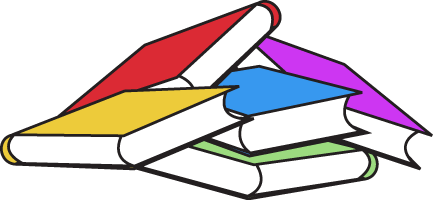 Student Name (Printed): ______________________________	                         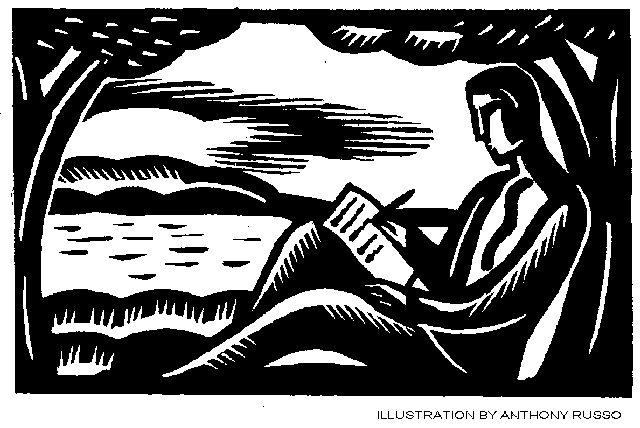 Block: __________               Parents,Please detach this section and have your child return it to me by Monday, August 1. Below, please let me know any additional information about your child that may be helpful as we embark on our school year together.  Also, I would ask that you and your child sign it at the bottom, acknowledging that you are aware of the expectations –both academic and behavioral-that are placed on them as students in my class. Do not hesitate to contact me if you have questions or concerns. 						Best Regards, Mr. Solís________________________________________________________________________________________________________________________________________________________________________________________________________________________________________________________________________________________________________________________________________________________________________________________________________________________Student Signature: ______________________________Parent Signature: ______________________________Date: _______________